autorisation pour la prise de photos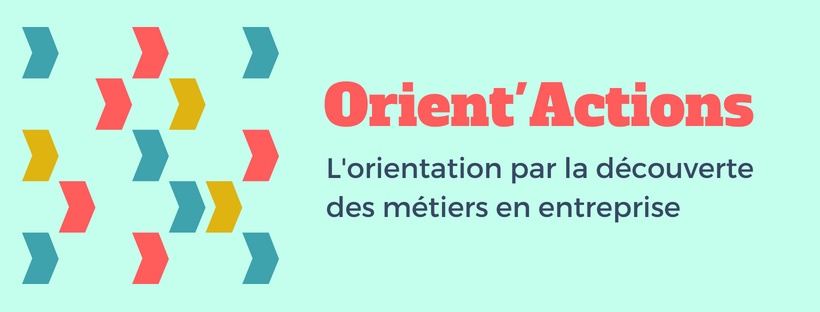 Je soussigné ………………………………………………………………………………………………………………………………………. mère / père / tuteur * de …………………………………………………………………………………………………………………….., élève de 2e année secondaire de l’école .………………………………………………………………………………………… autorise les responsables du projet Orient’Actions à prendre des photos de mon enfant durant les différentes activités du projet et à utiliser ces photos uniquement dans le cadre de la promotion du projet Orient’Actions ou de l’enseignement.* Biffer la mention inutileFait à …………………………………….., le …………………(signature)